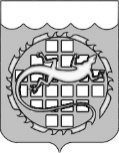 АДМИНИСТРАЦИЯ ОЗЕРСКОГО ГОРОДСКОГО ОКРУГАЧЕЛЯБИНСКОЙ ОБЛАСТИПОСТАНОВЛЕНИЕ                                                                                                                      проектО внесении изменений в постановление от 31.10.2022 № 2975 «Об утверждении муниципальной программы «Поддержка и развитие малого и среднего предпринимательства в монопрофильном муниципальном образовании Озерский городской округ» В соответствии со ст. 179 Бюджетного кодекса Российской Федерации, постановлением администрации Озерского городского округа от 16.08.2013                   № 2476 «О порядке принятия решений о разработке муниципальных программ Озерского городского округа, их формировании и реализации» (в редакции от 29.11.2019 № 2978), решением Собрания депутатов Озерского городского округа от 26.10.2023 № 189 «О внесении изменений в решение Собрания депутатов Озерского городского округа от 22.12.2022 № 225 «О бюджете Озерского городского округа на 2023 год и на плановый период 2024 и 2025 годов», п о с т а н о в л я ю:Внести в постановление от 31.10.2022 № 2975 «Об утверждении муниципальной программы «Поддержка и развитие малого и среднего предпринимательства в монопрофильном муниципальном образовании Озерский городской округ» (далее – Программа) следующие изменения: изложить в паспорте Программы позицию «Объемы и источники финансирования муниципальной программы» в новой редакции:«Общий объем финансирования мероприятия муниципальной программы осуществляется за счет средств бюджета Озерского городского округа в объеме 300,000 тыс. рублей, в том числе по годам:2023 год - 0,000 тыс. рублей;2024 год - 150,000 тыс. рублей;2025 год - 150,000 тыс. рублей.»изложить в паспорте Программы пункты 1, 2 позиции «Ожидаемые результаты реализации муниципальной программы» в новой редакции: «1) создание 4 новых рабочих мест СМСП, получившими финансовую поддержку;  2) сохранение 8 рабочих мест СМСП, получившими финансовую поддержку.»;3)	изложить абзац 2 раздела V «Ресурсное обеспечение муниципальной программы» в новой редакции:«Общий объем финансирования муниципальной программы составит     300,000 тыс. руб., в том числе по годам:2023 год – 0,000 тыс. руб.;2024 год – 150,000 тыс. руб.;2025 год – 150,000 тыс. руб.»;4)	изложить абзац 2 в разделе VII «Ожидаемые результаты реализации муниципальной программы» в новой редакции:«Ожидаемые результаты реализации муниципальной программы:1)	создание 4 новых рабочих мест СМСП, получившими финансовую поддержку;2)	сохранение 8 рабочих мест СМСП, получившими финансовую поддержку (приложение № 2).»; 5)	изложить приложение № 1 к Программе в новой редакции        (приложение № 1);6)	изложить приложение № 2 к Программе в новой редакции        (приложение № 2).Опубликовать настоящее постановление в газете «Озерский вестник» и разместить на официальном сайте органов местного самоуправления Озерского городского округа Челябинской области.Контроль за выполнением настоящего постановления возложить на заместителя главы Озерского городского округа Уланову О.В.Глава Озерского городского округа		                                     Е.Ю. ЩербаковПлан мероприятиймуниципальной программы «Поддержка и развитие малого и среднего предпринимательства в монопрофильном муниципальном образовании Озерский городской округ» Начальник Управления экономикиадминистрации Озерского городского округа                 		     	                                                                                                 А.И. ЖмайлоСведения о целевых показателях (индикаторах) и их значениях муниципальной программы«Поддержка и развитие малого и среднего предпринимательства в монопрофильном муниципальном образовании Озерский городской округ» Начальник Управления экономикиадминистрации Озерского городского округа			     	                                                                                                      А.И. Жмайло ноябрь 2023 г.№ Приложение № 1 к постановлению администрации Озерского городского округа от                     _____    № ________________Приложение № 1к муниципальной программе «Поддержка и развитие малого и среднего предпринимательства в монопрофильном муниципальном образовании Озерский городской округ» №п/пОбъекты мероприятияСрокпроведения мероприятияПланируемые объемы финансирования (тыс. руб.)Планируемые объемы финансирования (тыс. руб.)Планируемые объемы финансирования (тыс. руб.)Планируемые объемы финансирования (тыс. руб.)Планируемые объемы финансирования (тыс. руб.)Статья,подстатьяКОСГУОтветственный исполнитель(соисполнитель)Целевое назначение (раздел, подраздел)Примечание№п/пОбъекты мероприятияСрокпроведения мероприятияВсегоМежбюджетный трансферт из федерального бюджетаМежбюджетный трансферт из областного бюджетаБюджет округаВнебюд-жетныесредстваСтатья,подстатьяКОСГУОтветственный исполнитель(соисполнитель)Целевое назначение (раздел, подраздел)Примечание1. Финансовая поддержка субъектов малого и среднего предпринимательства1. Финансовая поддержка субъектов малого и среднего предпринимательства1. Финансовая поддержка субъектов малого и среднего предпринимательства1. Финансовая поддержка субъектов малого и среднего предпринимательства1. Финансовая поддержка субъектов малого и среднего предпринимательства1. Финансовая поддержка субъектов малого и среднего предпринимательства1. Финансовая поддержка субъектов малого и среднего предпринимательства1. Финансовая поддержка субъектов малого и среднего предпринимательства1. Финансовая поддержка субъектов малого и среднего предпринимательства1. Финансовая поддержка субъектов малого и среднего предпринимательства1. Финансовая поддержка субъектов малого и среднего предпринимательства1. Финансовая поддержка субъектов малого и среднего предпринимательства1.1Предоставление субсидий субъектам малого и среднего предпринимательства на возмещение части затрат по приобретению оборудования в целях создания и (или) развития, и (или) модернизации производства товаров (работ, услуг)2023 год0,0000,0000,0000,0000,000-Отдел развития предпринимательства и потребительского рынка администрации Озерского городского округаУправление экономики администрации Озерского городского округа04121.1Предоставление субсидий субъектам малого и среднего предпринимательства на возмещение части затрат по приобретению оборудования в целях создания и (или) развития, и (или) модернизации производства товаров (работ, услуг)2024 год150,0000,0000,000150,0000,000-Отдел развития предпринимательства и потребительского рынка администрации Озерского городского округаУправление экономики администрации Озерского городского округа04121.1Предоставление субсидий субъектам малого и среднего предпринимательства на возмещение части затрат по приобретению оборудования в целях создания и (или) развития, и (или) модернизации производства товаров (работ, услуг)2025 год150,0000,0000,000150,0000,000-Отдел развития предпринимательства и потребительского рынка администрации Озерского городского округаУправление экономики администрации Озерского городского округа0412Итого2023 год0,0000,0000,0000,0000,000--Итого2024 год150,0000,0000,000150,0000,000--Итого2025 год150,0000,0000,000150,0000,000--Итого по муниципальной программе 300,0000,0000,000300,0000,000--Приложение № 2 к постановлению администрации Озерского городского округа от                      ____   № _________________Приложение № 2к муниципальной программе «Поддержка и развитие малого и среднего предпринимательства в монопрофильном муниципальном образовании Озерский городской округ» № п\пЦелевой показатель (индикатор)Ед. измеренияЗначения целевых показателей (индикаторов)Значения целевых показателей (индикаторов)Значения целевых показателей (индикаторов)Значения целевых показателей (индикаторов)Значения целевых показателей (индикаторов)№ п\пЦелевой показатель (индикатор)Ед. измеренияотчетный год 2021текущий год2022очередной год 2023первый год планового периода2024второй год планового периода2025123456781.Количество новых рабочих мест, созданных СМСП, получившими финансовую поддержкуЕд.000222.Количество рабочих мест, сохраненных СМСП, получившими финансовую поддержкуЕд.00044